1 point – Does not exhibit 	2 points – Exhibits inconsistently        3 points – Exhibits routinely	4 points – Exhibits consistentlyWhat did the official do well? 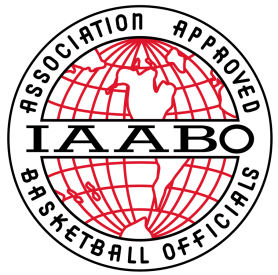 What can the official improve on? Other comments:Official:Date:Evaluator:Level: Varsity – Junior VarsityType: Boys – GirlsCrew Size: 2 – 3Home Team:Away Team:Quarters Observed: 1-2-3-4CategoryCriteria1-2-3-4 or N/ACommentsCommentsAdministrationPartner CooperationAdministrationPregame/HalftimeProfessionalismArrival TimeProfessionalismPhysical AppearanceProfessionalismUniformMechanicsClock StopMechanicsCountsMechanicsFoulsMechanicsFree ThrowsMechanicsOut of BoundsMechanicsRotationsMechanicsTable MechanicsMechanicsTime-outs MechanicsViolationsCourt CoverageHustleCourt CoverageMovement/PositioningCourt CoverageOff-ball CoverageCourt CoveragePressing ActionCourt CoveragePrimary Coverage AreaCommunicationCoachCommunicationPartnerCommunicationPlayersCommunicationVoiceCommunicationWhistleGame ManagementAdvantage/DisadvantageGame ManagementAwareness (clock, subs, TOs, etc.)Game ManagementCalls/No-callsGame ManagementCoaching Box (Coaching Staff)Game ManagementConfidence/ComposureGame ManagementConsistencyGame ManagementEnd of Quarter/GameGame ManagementProfessionalismGame ManagementResuming PlayGame ManagementRough PlayRules InterpretationBlock/ChargeRules InterpretationClosely GuardedRules InterpretationContinuous MotionRules InterpretationIllegal Use of HandsRules InterpretationScreeningRules InterpretationTravelingRules InterpretationVerticalityTotal PointsGame DifficultyEasy (1) through Difficult (4)1-2-3-4